Heat Safe CityAnalysis of Community Engagement Results May 2023Project BackgroundDue to climate change, Melbourne is experiencing more hot weather and heat wave events than ever before. In Melbourne, we currently average 11 days greater than 35 degrees and expect this to rise to 16 days by 2050.City of Melbourne is committed to reducing the threat of extreme urban heat for all, particularly vulnerable people. Our goal is that the city provides places of respite for residents, workers and visitors during extreme heat events.To achieve this goal and build a heat safe city, we wanted to better understand the issues our community faces during an extreme heat event.Community engagementA project overview was provided on Participate Melbourne including details about about why we need a Heat Safe City and how we can create one.Between 24 February 2023 and 7 April 2023, we asked the community to provide feedback via an online survey and ‘hot spots’ map. We also completed in-person engagement activities and stakeholder meetings with:Senior citizens in South YarraFamilies with young children in DocklandsPublic housing residents in KensingtonWest Melbourne residents at Future Melbourne Committee MeetingCouncil to Homeless Persons Peer Education and Support Program members. The purpose of the engagement was to:To communicate the City’s vision for a heat safe cityTo encourage the community to provide feedback on their heat health priorities and locations that need coolingDuring the engagement period, 650 individual visitors accessed the Participate Melbourne project pages, 137 online surveys were received, 44 pins marked on the ‘hot spots’ map and 50 individuals engaged through face-to-face engagement activities and stakeholder meetings.Survey respondentsAge of survey respondentsSurvey respondents' connection to the projectWhere survey respondents liveSurvey responsesPlease indicate level of concern with the following statements:Health risks that heat pose to meHealth risks that heat pose to others in my communityThinking about the last extreme heat day, where did you receive information from about the high heat day?On a hot day which of these did you do?Other actions people take include:Drink more water and carry water aroundSeek shade when walkingSeek shade under trees and at local parks Does your home have features which keep it cooler on hot days?Which factors do you consider when deciding to use or not use the cooling features in your home?Other factors considered when deciding to use or not use cooling features in homes:Emissions generated from energy useThe inability to install cooling features due to renting rather than owning the propertyThe comfort of petsWhat cooling solutions would you like to see more of in the city?Survey respondents ranked the following cooling solutions as their most preferred:TreesCool green corridors such as linear streetscapes of trees, vegetation and water bodiesShade structuresGreen walls, roofs and facadesGarden beds and raingardensWater bodies such as water features, fountains and pondsCool and light coloured pavementMisting and water playPermeable pavementSurvey respondents also raised the following suggestions for cooling solutions in the city:Shading and misting along pedestrian corridors and shopping stripsExpanding green space and replacing asphalt with greenery and light coloured pavingReducing cars and parking spaces in the CBDWater play and swimmable waterwaysIncentives and guidelines for greening on private propertyBuilding standards to increase greening and the use of light coloured materialsWhat services and facilities could the council offer to help you stay cool during hot days?Survey respondents ranked the following services and facilities as their most preferred:Parks and gardensCooling centres I.e. libraries and community hubsPoolsWarnings and notificationsCommunity education materials and seminarsSurvey respondents also raised the following suggestions for services and facilities the council could offer:Improving accessibility of cool community centres that provide respite areas for vulnerable communities Indoor play and water play facilitiesServices like heat kits, drink vouchers, shuttle buses to take people to cool places and appointments Programs and subsidies to improve energy efficiency of homesMore shade along shopping strips, bus stops and tram stopsEnvironmental monitoring and community education 
Hot spots mapUsers were asked to drop a pin on a map to identify local ‘hot spots’ and leave comments about that location. Respondents identified 44 hot spots across the municipality (see Figure 1). 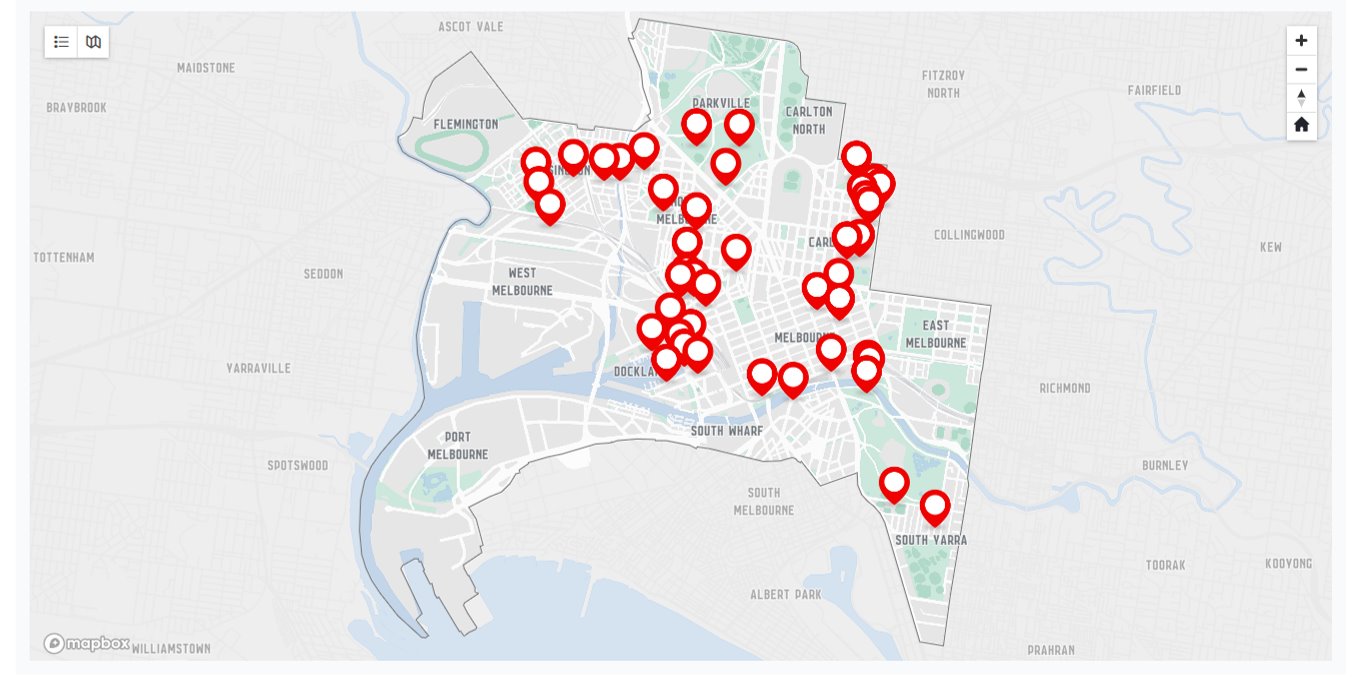 Figure 1: Local ‘hot spots’ mapRespondents suggested the following types of locations for cooling intervention:Face-to-face engagementWe met with community members and stakeholder groups in Kensington, South Yarra, CBD, West Melbourne and Docklands.Feedback we heard from all groups:Accessible community facilities and services are needed for those in low quality housing.Practical resources like welfare kits for vulnerable community members would be valuable.Community service organisations knowledge of the available resources to share with community members could be expanded. There is a lack of community facilities in Docklands that cater for respite. The current location of the Community Hub and Library is difficult to walk to from the other side of the harbour. There is concern for the amount of greenery that is getting lost with the construction that is occurring across the city.Community members would like to see more greening included in new developments.Programs that support installation and efficient use of air conditioning would be useful.It is difficult for public housing residents to make modifications to their housing. Further support for residents in public housing to access cooling infrastructure and make modifications to apartments.The Council to Homeless Persons Peer Education and Support Program members specifically raised the following:Increased support for those experiencing homelessness and sleeping rough is required. This could include:Improved access to clean water, toilets, showers, power and charging devices.Increased opening hours of facilities such as poolsStorage facilities for medicationGrab-and-go welfare kitsDrop-in centres to provide resources and informationHow feedback will be usedHeat Safe City principles and advocacy positionsInsights from this survey will inform the development of Heat Safe City principles that will guide heat action at the City of Melbourne and provide focus for advocacy positions to address extreme heat issues for our community which are not within City of Melbourne’s remit.Heat Safe City projectsThe insights gained through these consultation activities will provide an understanding of key ideas and opportunities for heat safe city projects that have the greatest community support. It will inform the prioritisation of heat safe city projects for next and future summers.15-19 years of age20-29 years of age30-39 years of age40-49 years of age50-59 years of age60-69 years of age70-79 years of age80-89 years of agePrefer not to say1930252632914ResidentWorkerBusiness ownerStudentVisitorPrefer not to sayOther1051233815CarltonCBDDocklandsEast MelbourneKensingtonNorth MelbourneParkvilleSouthbankSouth YarraWest MelbourneFishermans BendOther11301710111731521217Not concernedMildly concernedConcernedStrongly concernedRequire further information23%23%23%29%2%Not concernedMildly concernedConcernedStrongly concernedRequire further information7%13%23%56%1%Website or app61%News51%Social media18%Family/friend12%Other7%Neighbour/Word of mouth6%I wasn’t aware it was going to be a hot day5%Close blinds and curtains during the day78%Stay indoors77%Use an air conditioner67%Fans/other cooling49%Cancel plans to avoid exposure to hot spaces49%Use external window shades or awnings to block the sun39%Visit a public building with air conditioning21%Change my work hours and commute19%Check on your family and neighbours19%Keep yourself cool by applying wet towels etc.15%Swimming pool/beach15%Other7%Visit a friend of family that has air conditioning2%Air conditioning81%Awnings or blinds72%Working windows and doors64%Insulation48%Ceiling fans23%I do not have any cool features6%I go to public spaces and facilities on hot days5%Energy bills81%The physical wellbeing and comfort of others in my household72%Mental Wellbeing64%Other48%My physical wellbeing and comfort23%Type of locationLocation examplesCommentsIntersections, walkways and promenadesFlinders Street Station intersection‘This entire intersection, especially the south side (Flinders Station and Fed Square sides) is sooo hot.’Intersections, walkways and promenadesHarbour Esplanade, Docklands‘The entire foreshore of the Harbour Esplanade facing Victoria Harbour at Docklands is very hot and offers no real shade other than the odd small tree. The distance between them is massive. Even so, the immediate water's edge area for tourists offers no respite from the heat with amazingly no seating options either.’‘Walking between West Melbourne and docklands is very exposed and gets very hot at times. The new trees are a welcome addition and might help in a few years but the walk across the bridge and along Harbour esplanade is so exposed and hot.’Intersections, walkways and promenadesMarvel Stadium‘All around Marvel stadium. So much concrete and no or very little greenery.’PlazasRoyal Exhibition Building and Melbourne Museum Forecourt‘The area between the Museum and REB (where the summer play was) is incredibly hot, glary and heat affected.’‘The paths either side of the Exhibition Building and the museum are heat traps with zero shade. This could be easily fixed with some strategic plantings.’PlazasSouthbankThe area in front of the little cement stadium is such a sun trap and hot spot. Even though this area is for entertainment the heat generated from the sun in this immediate area could cause health problems. The distance from tree-to-tree cover in this area is quite large. Shade is not existent in full sun days.Playgrounds and picnic areasRoyal Park Nature Play Playground‘Lack of shade over playground and picnic areas.’Playgrounds and picnic areasStation Street Park, Carlton‘Little shade over the play equipment.’Public transport stations, platforms and sheltersMacaulay Station and rail corridor‘The absence of any trees around Macaulay Station or for that matter along the rail corridor and adjacent bike trail means this area suffers from a lot of radiant heat.’Public transport stations, platforms and sheltersSouth Kensington Station‘South Kensington station. Narrow platforms. Limited services. Hardly any shelter. Heard of people experiencing heat stroke here on hot days waiting for train.’Wide streets, median strips and linear parksVictoria Street, North Melbourne ‘For most of Victoria St there's limited shade, and because there are very few nature strips in North Melbourne, it's all hot hard surfaces.’Wide streets, median strips and linear parksArden Street, North Melbourne‘The full southern side of Arden st is exposed to full sun creating a source of considerable radiant heat that lasts long after the sun has set making this and the adjoining areas very hot.’‘Most of the streets between Arden and Spencer St have very few to nothing in the way of street trees and even less on private property with few exceptions. The result is very solid hot zone.’Wide streets, median strips and linear parksMacaulay Road, North Melbourne ‘Macaulay Road has limited shade, which is under threat from development, with some street trees having recently been removed, and two large trees on private land proposed to be removed as part of a current development application.’Wide streets, median strips and linear parksHawke Street, West Melbourne‘I look forward to the two Hawke Street parks joining up to form one long Hawke Street strip park, as the CoM has described as being on the agenda. More green space required in good ol' industrial West Melbourne. Hawke Street has a green median strip in places, but more required please.’Paved streets surrounded by high density developmentLittle Lonsdale and Little Bourke Streets‘On 30 degree plus, the pavement and walls in Little Bourke Street between Russell and Exhibition Street absorb then radiate unbearably hot conditions.’